Instructions:  A) Circle any substance that is a molecular substanceB) Name each molecular substance you circled USING TODAY’S RULES.CBr4N2P3PCl3MgCl2Hg2ONH3CsBrAgFSnI2Na2OK2SIClCaBr2BaI2Al2S3N2OGeH4N2Br4P2S5SeO2HgSCuIC) Now go back and name each ionic substance USING LAST WEEK’S RULESD) For each molecule below, write the formula and the name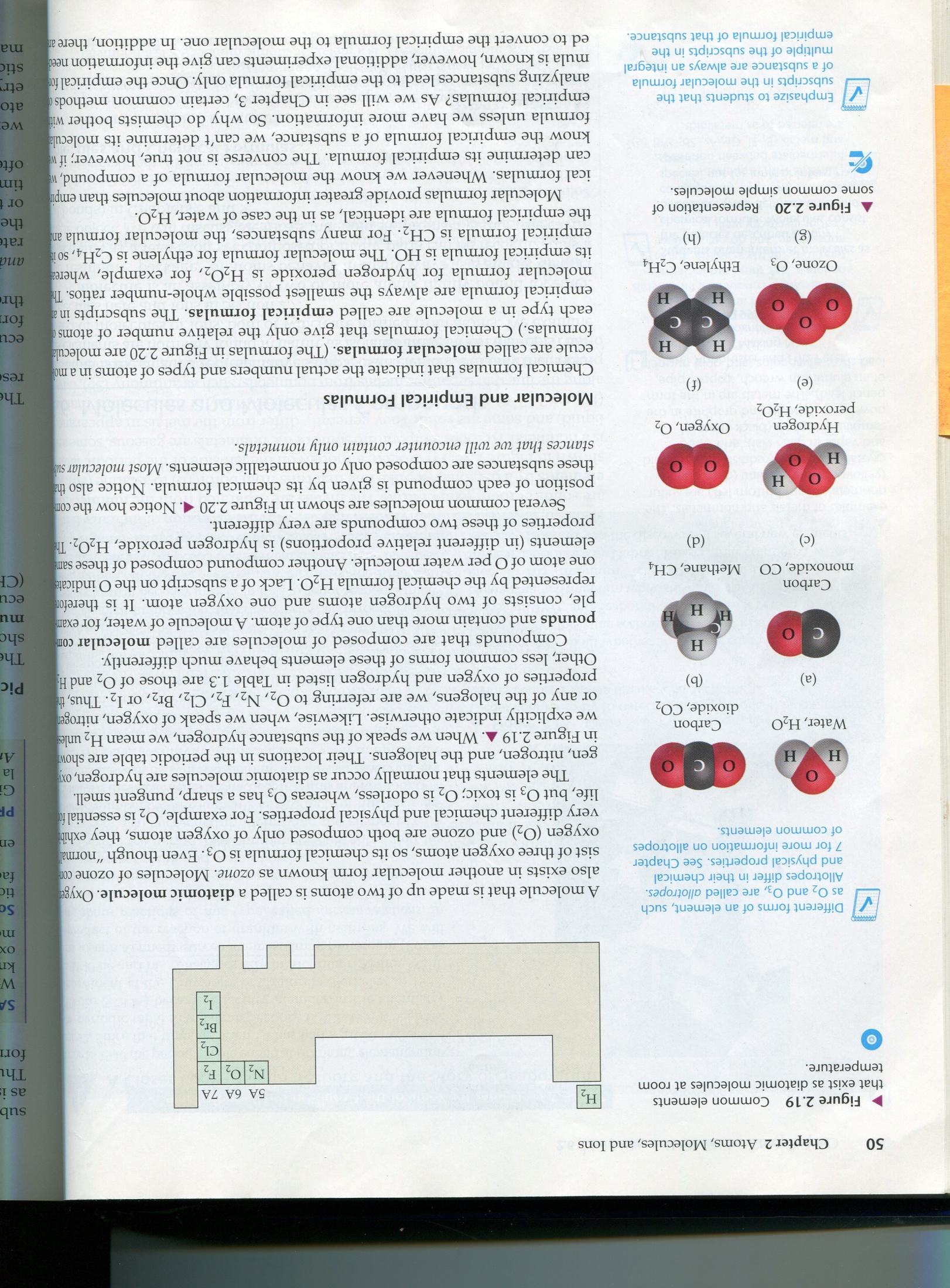 Writing Names of Molecular SubstancesCλeMis+ry: http://genest.weebly.com     Stop in for help every day at lunch and Tues &Thurs after school!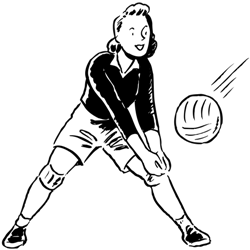 Name_____________Period_____________A.  Definition:  Ionic Substances contain a cation and anion.  They usually have a metal with one or more nonmetals.  Rare exception to this:  Occasionally they have NH4+ instead of a metal.  (For example, NH4NO3 is an ionic compound.)  Examples of ionic substances:  ___________      ____________    ___________B.  Definition:  Molecular Substances contain only nonmetals.   Examples of molecular substances:  ___________      ____________    ___________C.  How to name Ionic Substances:Use all the rules we learned on our last test.D. How to name Molecular Substances:mono/di/tri    element   mono/di/tri    element   ideFor example, N2H5  is named dinitrogen pentoxide and BrF  is named bromine monofluorideDon’t use Roman numerals!Omit “mono” if it is at the beginning of the name.    Instructions:  Copy these six formulas into the appropriate two lists below.Instructions:  Copy these six formulas into the appropriate two lists below.List each ionic formula then write a name using the rules from last week:List each molecular formula, then write a name using the mono/di/tri rules we learned today:1)2)3)4)5)                                         6)